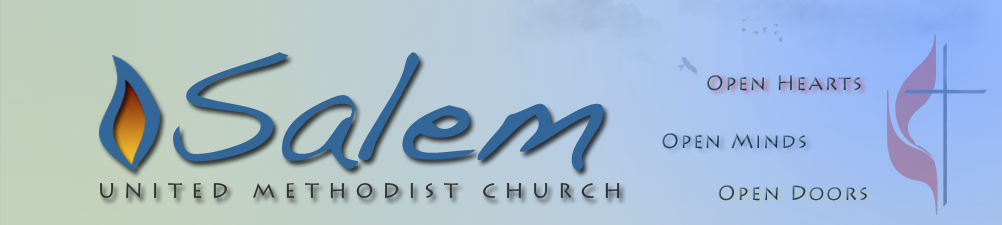 WORLD CLASS EVENT FEATURE: Grandmaster  Yury ShulmanGrandmaster  Alex GoldinGrandmaster  Boris Avrukh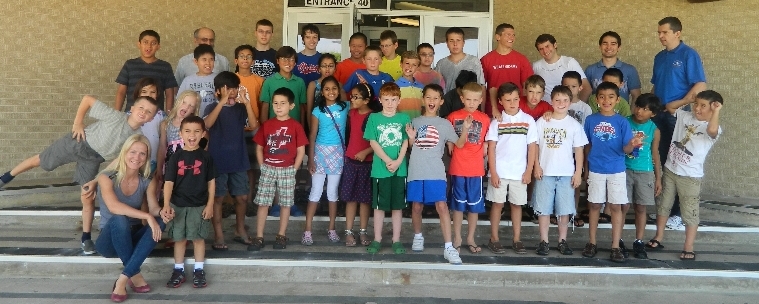 11th annual Grandmaster Yury Shulman's Chess campsREGISTRATION FORMStudent's First Name ________________________ Last Name _____________________________E-mail Address(both parents) ___________________________;_____________________________Grade '13-‘14_________ USCF ID					Rating		________Parent(s)/Guardian(s) Name(s) _______________________________________________________Home Phone _____________________ Cell ____________________ Work____________________Address ____________________________ City _______________State ____________ Zip _______Emergency Contact Name __________________________  Phone ___________________________Parents Signature ____________________________________ Date _________________________Special comments _____________________________________________(A portion of the proceeds will be donated to a charity)	I am registering for :July 21-25 at Salem Church__     July 28-1 August at Salem Church__                                                     Full day	         1st half                   2nd halfBefore May 1st              $379_                    $244_                    $244_Before  June 1st             $399_                    $264_                    $264_After  June  1st              $424_                    $284_                    $284_                                                     Full day	          1st half                   2nd halfBefore May 1st              $606_                    $390_                       $390_Before June 1st              $638_                    $422_                       $422_After June 1st                 $678_                    $454_                      $454_